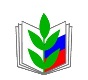 ОБЩЕРОССИЙСКИЙ ПРОФСОЮЗ ОБРАЗОВАНИЯ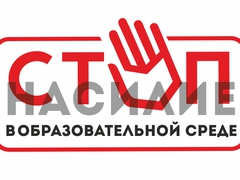 4 апреля 2018 года,г. Москва, Ленинский проспект, д. 158, гостиница "Салют", зал "Топаз"ПРЕСС-РЕЛИЗШкола - территория агрессии и насилия?Почему родители боятся отправлять детей в школу, учителя должны "вооружаться", а дети уже вооружились?Причины роста агрессии и проявления насилия в образовательной среде, его влиянии на её безопасность, защита всех участников образовательного процесса от возросшей в последнее время интенсивности агрессивных реакций. Эти и многие другие проблемные темы в центре внимания общественной дискуссии "Насилие в образовательной среде. Причины, тенденции обострения, поиск решений", которая пройдёт 4 апреля в Москве.На конференцию, которую организует и проводит Общероссийский Профсоюз образования совместно с Министерством образования и науки Российской Федерации приглашаются представители власти, родительской и ученической общественности, общественных организаций, органов управления образования, министерства внутренних дел; учёные, психологи, педагоги, руководители образовательных организаций, средства массовой информации. Конференция пройдёт в формате общественного обсуждения 4 апреля 2018 года с 9:00 до 16:00 МСК по адресу: город Москва, Ленинский проспект, дом 158, гостиница "Салют", зал "Топаз".Программа конференции опубликована на сайте Общероссийского Профсоюза образования www.eseur.ru в разделе: "Мероприятия/Официальные мероприятия".Аккредитация СМИ проводится до 18:00 МСК 3 апреля 2018 года по телефону +7 (495) 134-30-10 (доб. 602); и электронной почте profsouz2@mail.ru, контактное лицо Ахметова Алина Альбертовна, заместитель заведующего отделом по связям с общественностью аппарата Профсоюза.Справочно:В 2011 году также по инициативе Общероссийского Профсоюза образования проходила международная конференция по данной проблематике. С материалами и итоговыми документами конференции можно ознакомиться, пройдя по ссылке http://www.eseur.ru/Files/nasilie_201137488.doc